Karjeras attīstības atbalsta pasākums“Iepazīsti ar teātri saistītās profesijas!”Projekta “Karjeras atbalsts vispārējās un profesionālās izglītības iestādēs” Nr. 8.3.5.0/16/I/001 ietvaros 23. novembrī Talsu pamatskolas 6.kl. klašu skolēni devās ekskursijā uz Liepājas teātri, lai piedalītos pasākumā “Iepazīsti ar teātri saistītās profesijas!”.
Pasākuma ietvaros skolēni guva informāciju par teātra vidi. Iepazinās ar teātra skatuvi un interesantiem veiksmes stāstiem no aktieru un režisoru dzīves, kuri atspoguļoja profesiju darba specifiku, noslēpumus, iespējamās grūtības un izaicinājumus. Pasākuma laikā izglītojamie veica praktiskus uzdevumus, kuru laikā varēja iejusties aktiera un mākslinieka profesijā. Ekskursijā pa teātri un profesiju labirintiem skolēni guva informāciju par aktiera, režisora, scenogrāfa, gaismotāja un mākslinieka profesiju. Sagatavoja:   pedagogs karjeras konsultants I. Fricberga23. 11. 2018. 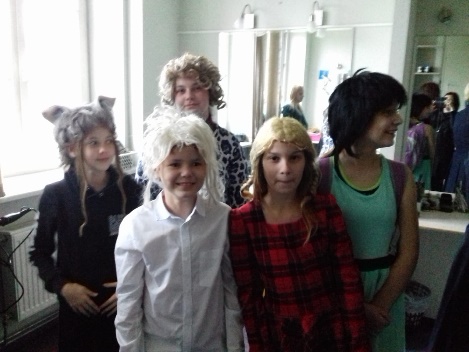 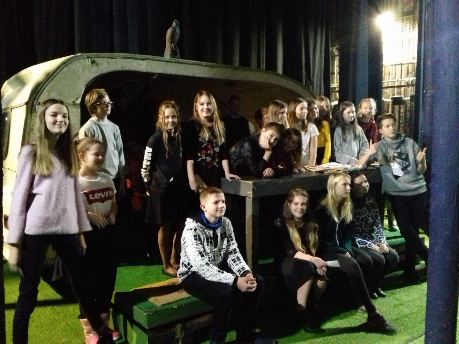 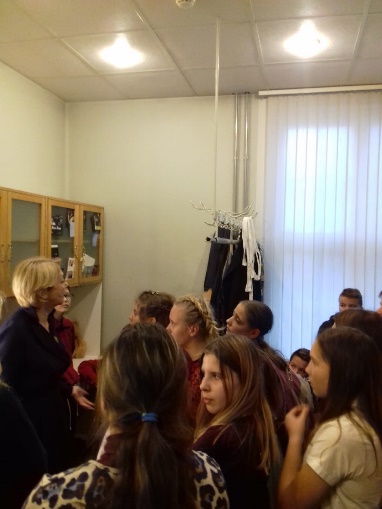 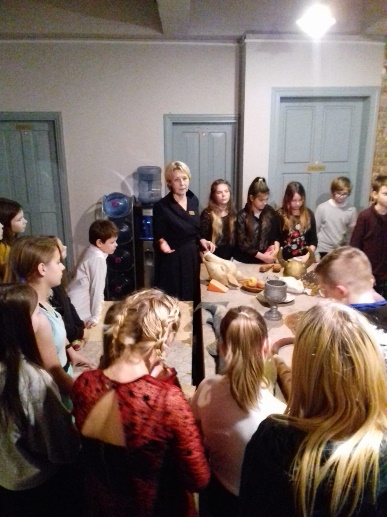 